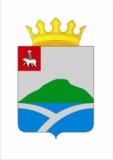 ЗЕМСКОЕ СОБРАНИЕУИНСКОГО  МУНИЦИПАЛЬНОГО РАЙОНА ПЕРМСКОГО КРАЯРЕШЕНИЕВ соответствии с п. 6 ст. 27 Устава Уинского муниципального района, Положением о гербе  и флаге Уинского муниципального района Земское Собрание РЕШАЕТ:1. Утвердить Положение о нагрудном знаке депутата Уинского муниципального района согласно приложению 1.2.  Настоящее решение вступает в силу со дня подписания и подлежит опубликованию на официальном сайте Уинского муниципального района в сети «Интернет".3. Контроль исполнения решения возложить на председателя Земского Собрания Пермского муниципального района.ПОЛОЖЕНИЕО НАГРУДНОМ ЗНАКЕ ДЕПУТАТА УИНСКОГО МУНИЦИПАЛЬНОГО РАЙОНА1. Общие положения1. Настоящее Положение разработано в соответствии с Уставом Уинского муниципального района, Положением о гербе и флаге  Уинского муниципального района, и устанавливает общие требования к организации изготовления, хранения и выдачи нагрудного знака депутата Земского Собрания Уинского муниципального района (далее - нагрудный знак).2. Право изготовления и хранения нагрудных знаков предоставлено исключительно Земскому Собранию Уинского муниципального района.3. Внешний вид нагрудного знака должен отвечать требованиям, изложенным в описании нагрудного знака депутата Земского Собрания Уинского муниципального района.4. Вручение нагрудных знаков депутатам очередного созыва Земского Собрания Уинского муниципального района осуществляется председателем территориальной избирательной комиссии Уинского муниципального района с одновременным вручением удостоверений об избрании депутатов Земского Собрания Уинского муниципального района.5. Нагрудный знак носится на левой стороне груди.6. Депутат Земского Собрания Уинского муниципального района обязан обеспечить сохранность нагрудного знака. В случае утери (утраты) нагрудного знака, дубликата нагрудного знака,  не выдается.7. Право на ношение нагрудного знака прекращается по истечении срока полномочий депутата либо при досрочном прекращении его полномочий, при этом нагрудный знак остается в собственности депутата.2. Описание нагрудного знака депутата Земского СобранияУинского муниципального района1. Нагрудный знак депутата Земского Собрания Уинского муниципального района (далее - нагрудный знак) представляет собой стилизованное изображение флага Российской Федерации размером 20 x 35 мм.Поверхность нагрудного знака представляет собой три равновеликих покрытых эмалью полосы: верхняя - белого, средняя - синего, нижняя - красного цветов. На нагрудном знаке прописными буквами золотым цветом помещается рельефная надпись: на верхней полосе - "ДЕПУТАТ", на средней - "ЗЕМСКОГО СОБРАНИЯ", на нижней - "УИНСКОГО РАЙОНА".Нагрудный знак изготавливается из металлического сплава с покрытием золотого цвета,  с креплением при помощи цанговых зажимов.от 26 октября 2017  года                              №    278Об утверждении Положения о нагрудном знаке депутата Земского Собрания Уинского муниципального районаГлава муниципального района А.Н. ЗелёнкинПредседатель Земского Собраниямуниципального районаЕ.М. КозловаПриложение 1к решению Земского Собранияот 26.10.2017  № 278